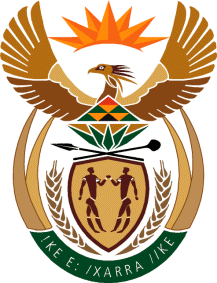 MINISTRY OF TOURISMREPUBLIC OF SOUTH AFRICAPrivate Bag X424, Pretoria, 0001, South Africa. Tel. (+27 12) 444 6780, Fax (+27 12) 444 7027Private Bag X9154, Cape Town, 8000, South Africa. Tel. (+27 21) 469 5800, Fax: (+27 21) 465 3216Ref: TM 2/1/1/10NATIONAL ASSEMBLY:QUESTION FOR WRITTEN REPLY:Question Number:		2058Date of Publication: 		7 August 2017NA IQP Number:		25Date of reply:		22 August 2017 Inkosi R N Cebekhulu (IFP) to ask the Minister of TourismHas the pilot project of using homesteads as accommodation for tourists who had the desire to have a taste of the rural experience been implemented by her department; if not, why not; if so, what are the relevant details?									NW2279E	Reply:    The implementation of the pilot project is part of the Enterprise Development programme and the Pilanesberg Tourism incubator programme that was launched on the 28 October 2016 in the North West Province. This incubator programme currently has two (2) homestay businesses which serve as the pilot project.  These homestays (Masilela Homestay and Pilane Homestay) are both in Moruleng village. The Department of Tourism is supporting and developing the owners of the homestays by providing training and skills development. At the completion of the pilot, the North West Department of Tourism in partnership with Bojanala District and Moses Kotane Local Municipalities will be responsible for the aftercare programme for the homestays to ensure their sustainability and growth in the tourism sector.